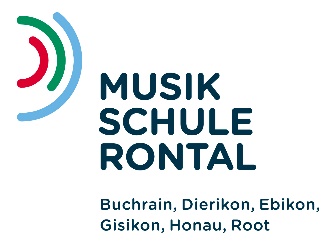 Anmeldung SchnupperlektionName / Vorname Kind:Geburtsdatum:Adresse, Ort:Telefonnummer:Instrument: